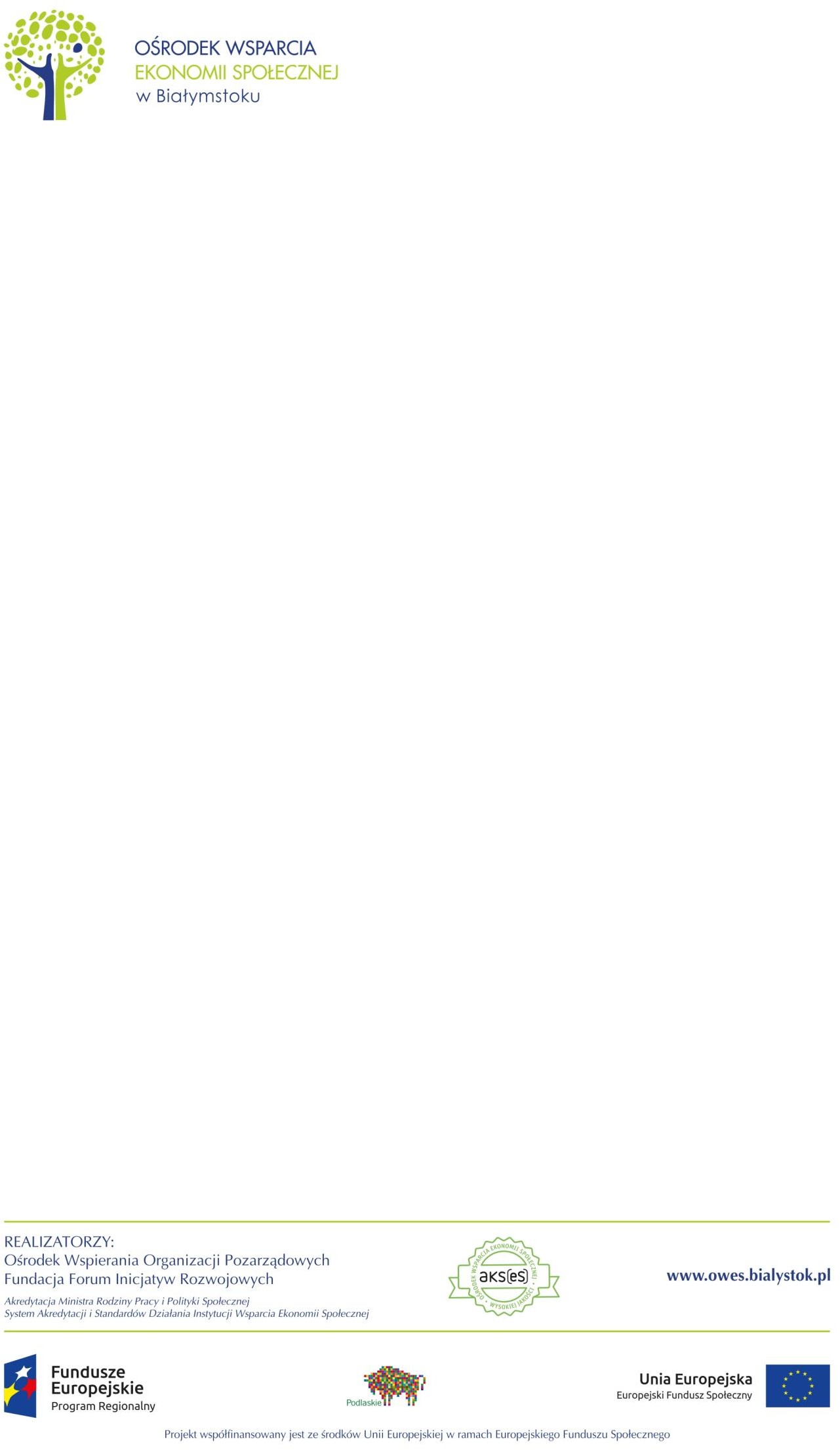 „SKUTECZNY HANDLOWIEC”Cel szkolenia: podwyższenie umiejętności handlowych uczestników szkolenia. W trakcie szkolenia uczestnicy poznają i zrozumieją czym jest i na czym polega praca handlowca. Nauczą się pracy z klientem poprzez nawiązanie kontaktu i sprzedaż telefoniczną oraz bezpośrednią. Uczestnicy szkolenia zdobędą wiedzę jak pracować z trudnym i wymagającym klientem, poznają praktyczne techniki realizacji reklamacji. Poznają proces komunikowania się, elementy sprzyjające jego polepszeniu oraz bariery utrudniające komunikację.Materiały: komputer, projektor, flipchart, filmy video, ćwiczenia drukowane.Metody: zajęcia prowadzone metodą warsztatową, z dużą ilością ćwiczeń obrazujących omawiane zagadnienia.Czas:  8.00- 16.40 (8 godzin)TEMATCZAS TRWANIAPrzywitanie z uczestnikami, omówienie tematu szkolenia.Test wiedzy.Ważne pojęciaHandlowcy i klienci8.00 – 9.00Nawiązanie kontaktu i sprzedaż z wykorzystaniem telefonu.Pierwszy kontakt z klientemScenariusz i budowanie rozmowyWażne zagadnienia telemarketingu.Eliminowanie „nie” klienta, kończenie rozmowy sprzedażą9.00 – 12.10Sprzedaż bezpośrednia, autoprezentacja i prezentacja produktuKim jest mój klient, jak go rozpoznać?Jak dostosować przekazPrezentacja produktu/usługiJak rozmawiać w sytuacjach trudnych i konfliktowychReklamacje problem, czy szansa?12.30 – 15.30Utrwalanie i rozwijanie relacji z klientem:Rekomendacje – jak je zdobywać, kiedy o nie się staraćFazy „życia” klientaWychodzenie poza strukturę kontaktów biznesowychTest wiedzyPodsumowanie i zakończenie szkolenia15.40 - 16.40